1. ВВЕДЕНИЕ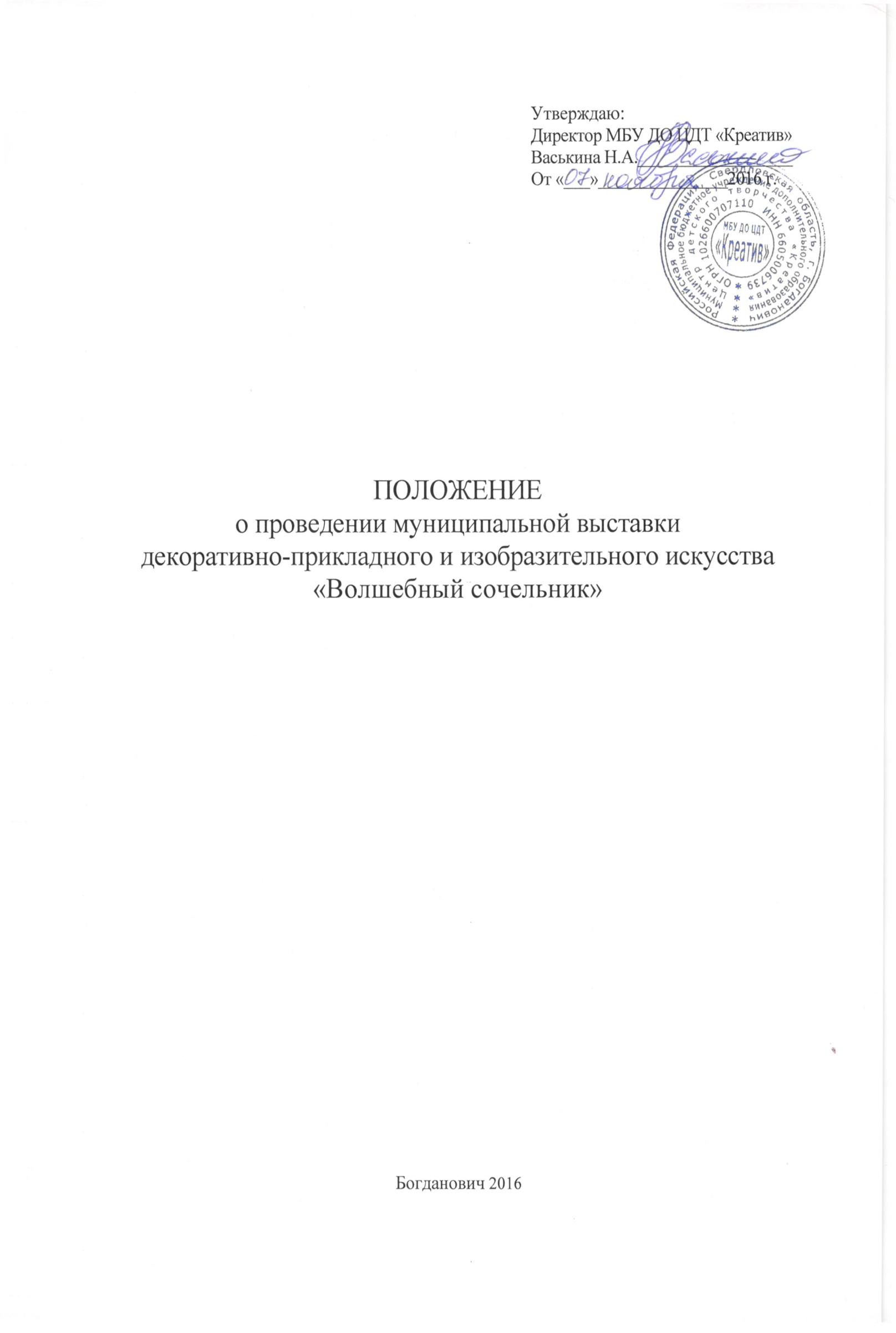 Настоящее положение разработано в соответствии с Законом Российской Федерации «Об образовании в Российской Федерации», нормативными документами Министерства общего и профессионального образования Свердловской области. 2. ЦЕЛИ И ЗАДАЧИ ВЫСТАВКИЦель: создание благоприятных условий для развития творческого потенциала детей и подростков, формирования личности ребенка через освоение художественно-нравственных ценностей культуры своего народа, с целью выявления и поддержки талантливых детей и  молодежи.Задачи: развивать все виды декоративно-прикладного творчества;сохранить лучшие традиции народного творчества;выявить творческий потенциал участников;развить мотивацию к творческой деятельности детей на материале народного  и современного искусства.3. ОБЩИЕ ПОЛОЖЕНИЯВ выставке декоративно-прикладного и изобразительного искусства принимают участие обучающиеся образовательных учреждений всех типов и видов от 5 до 18 лет по возрастным категориям:- дошкольники (5 - 7 лет ); - младшая возрастная группа (7 – 10 лет);- средняя возрастная группа (11 – 13 лет); - старшая возрастная группа (14 – 18 лет). Участником выставки может являться как отдельный учащийся, так и коллектив учащихся. Творческие работы выполняются по двум направлениям: Изобразительное искусство; Декоративно-прикладное искусство; и по номинациям: 4. СРОКИ И МЕСТО ПРОВЕДЕНИЯДата проведения выставки с 12 декабря 2016 года по 16 января 2017 года.Место проведения – МБУ ДО ЦДТ «Креатив». ГО Богданович, улица Ленина,7. Тел. 8-34376-23966Творческие работы принимаются до 5 декабря 2016 года включительно в сопровождении следующей документации:заявка (ПРИЛОЖЕНИЕ №1), должна быть в бумажном и в электронном виде;этикетка (ПРИЛОЖЕНИЕ №2);согласие на обработку персональных данных (ПРИЛОЖЕНИЕ №3);5. ТРЕБОВАНИЕ К ЭКСПОНАТАМРисунки выполняются в любой технике и любыми материалами: акварель, гуашь, тушь, карандаш, масло. Листы формата А3, А4 должны быть оформлены в паспарту белого цвета. Работы по декоративно-прикладному искусству выполняются из различных материалов и в любой технике. На выставку принимаются творческие работы, выполненные в соответствии с тематикой выставки, т.е. работы, связанные с рождественским праздником (рождественские символы, подарки, традиции и т.д.)Работы выставки оцениваются по следующим критериям: качество  исполнения, владение технологиями;гармоничность художественного образа;оригинальность воплощения идей и образов в представленных работах.6. НАГРАЖДЕНИЕИтоги оформляются протоколом. Победителям выставки, занявшим призовые места вручаются грамоты. Решение жюри является окончательным и пересмотру не подлежит.Координатор – Борноволокова Екатерина Игоревна, педагог-организатор художественно-эстетической направленности; Борнякова Елена Дмитриевна, педагог-организатор социально-педагогической направленности, тел. 89826001751ПРИЛОЖЕНИЕ №3Согласие  представителя субъекта персональных данных на обработку его персональных данных (заполняется представителем ребенка)Я, _____________________________________________________________________________________________________________________________________________________________________________________________________________________________,(фамилия, имя, отчество, и статус законного представителя несовершеннолетнего – мать, отец, опекун, попечитель или уполномоченный представитель органа опеки и попечительства или учреждения социальной защиты, в котором находится нуждающийся в опеке или попечительстве несовершеннолетний, либо лица, действующего на основании доверенности, выданной законным представителем)даю согласие в отношении_____________________________________________________________________________(фамилия, имя, отчество ребенка)на обработку следующих сведений, составляющих персональные данные ребенка: фамилия, имя, отчество, дата рождения, образовательное учреждение и его адрес, класс, номер телефона, адрес электронной почты, необходимых муниципальному бюджетному учреждению дополнительно образования Центр детского творчества «КРЕАТИВ» в целях реализации мер по поддержке и развитию одаренности, а также для участия в конкурсных мероприятиях.Согласен на совершение оператором обработки персональных данных, указанных в данном документе, в том числе на сбор, анализ, запись, систематизацию, накопление, хранение, уточнение (обновление, изменение), извлечение, использование, обезличивание, блокирование, удаление, уничтожение персональных данных.Согласен на передачу вышеперечисленных персональных данных в муниципальное казенное учреждение дополнительного образования детей центр детского творчества, принимающим участие в проведении конкурсных мероприятий, для достижения вышеуказанных целей. В целях информационного обеспечения согласен на включение в общий доступ на сайте муниципального казенного учреждения дополнительного образования детей центр детского творчества следующие сведения, составляющие персональные данные ребенка: фамилию, имя, отчество, образовательное учреждение и его адрес.Обработку персональных данных разрешаю на срок, необходимый для достижения вышеуказанных целей.Подтверждаю, что с порядком отзыва согласия на обработку персональных данных в соответствии с п.5 ст.21 Федерального закона № 152-ФЗ от 27.07.2006 «О персональных данных» ознакомлен(а).Права и обязанности в области защиты персональных данных мне известны. С юридическими последствиями автоматизированной обработки персональных данных ознакомлен(а).___________________/___________________/«___»_______________20___г.БатикВышивкаВязаниеГильошированиеКружевоплетениеРисунокЛоскутная техникаМакрамеОбработка кожиТкачествоСмешанная техникаАппликация